Анкета участника: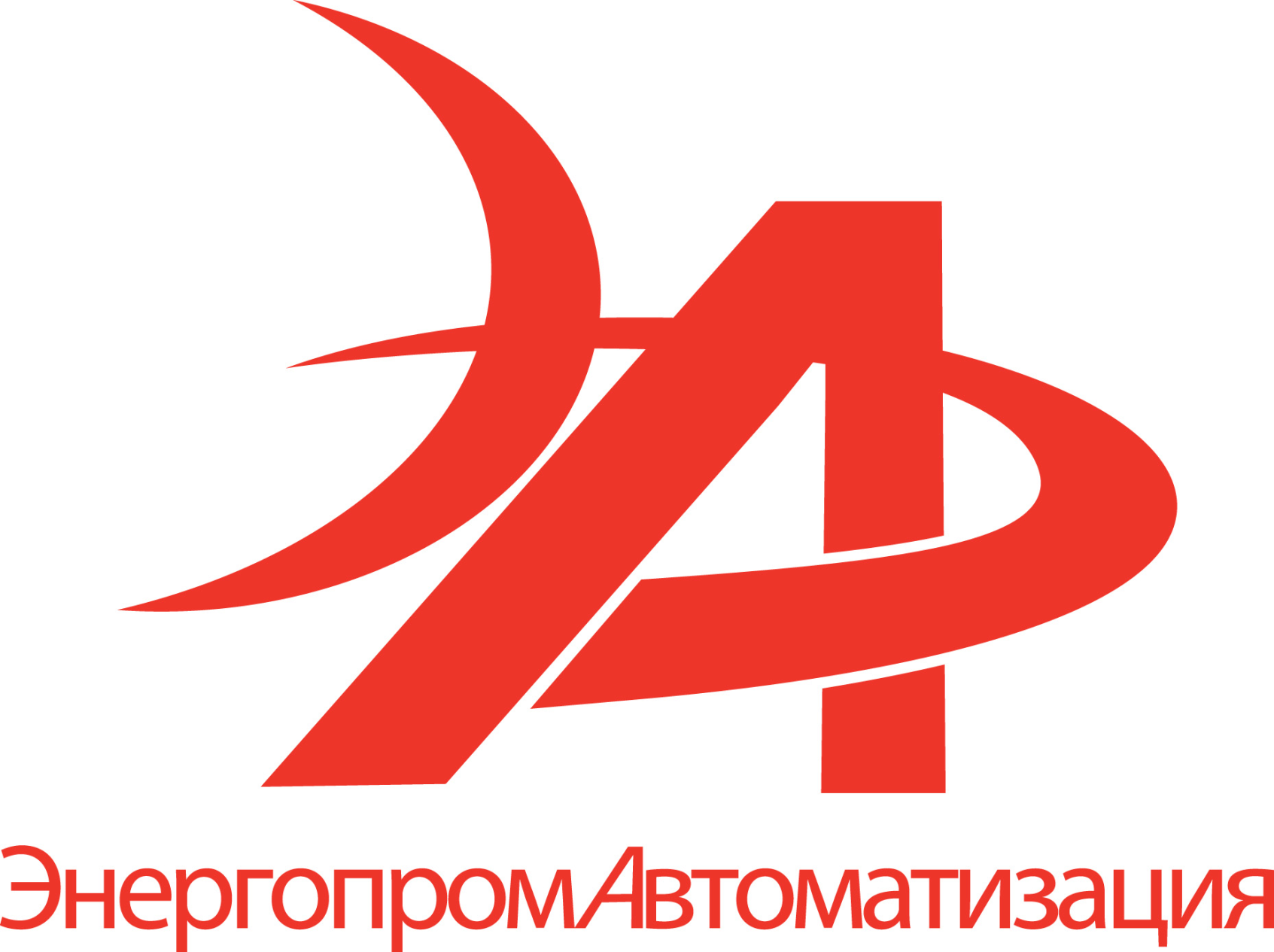 Ф.И.О.*________________________________________Организация, которуюВы представляете* ________________________________Область деятельности Вашей организации* _________________________________Должность* ________________________________________
Интересующий Вас семинар____________________________Тел/факс*_________________________________________E-mail* ___________________________________________* Поля для обязательного заполнения